ROBERTO COMIDA     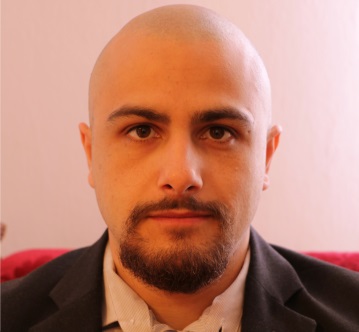   Work History     2012 – present	       Freelance translatorTranslation, Editing/proofreading, Subtitles, TrainingWorking languages:English to ItalianItalian to English Spanish to EnglishSpanish to ItalianSpecializes in:TourismMedia, Film and TelevisionMarketingComputers, Systems, NetworksAdvertising/Public relations    2012 – present 	ScreenwriterWriting and co-writing screenplays for feature movies, short movies and web seriesProofreading scripts  2010 – 2012 	AccountantManaging accounts payable, accounts receivable, and payroll departmentsAdministering online banking functionsPreparing annual company accounts and reports  SkillsExcellent native Italian combined with proven proficiency in English (level C1), both languages honed daily on translating and artistic jobs.IT abilitiesFact-checking and proofreadingCopywritingKnowledge of computer & mediaEducation		2016		        S.S.I.T. (Institute of Translation and Interpretation)Certificate in a professional Institute of Translation and Interpretation.Specialized in Tourism.2012                             Università di Lingue e mediazione linguistico-culturaleDegree in foreign languages and literatures.